YKSITYISTEIDEN KUNNOSSAPITOHAKEMUS Tien nimi:_______________________________ Tiekunta:________________________________ Tien sijainti: __________________________________________________    Tien pituus  ____km ja sen vaikutuspiirissä on  ___kpl asuttuja kiinteistöjä. Osakastiedot, ympärivuotisesti asutut kiinteistöt (tarvittaessa erillinen liite). Osakas 	 	Osoite 	 	Etäisyys yksityistieltä [m] 1.__________________________________________________________ 2.__________________________________________________________ 3.__________________________________________________________ 4.__________________________________________________________ 5.__________________________________________________________ 6.__________________________________________________________ 7.__________________________________________________________ 8.__________________________________________________________ 9.__________________________________________________________ 10.__________________________________________________________ Yhteyshenkilön tiedot: Täydellinen nimi: Lähiosoite:  	 	 Postitoimipaikka: Puhelin: Sähköposti: Limingassa: ___.___.20___ Vakituisten asuntojen kiinteistöjen edustajien allekirjoitukset ja nimenselvennykset: Liitteeksi: Kartta, johon on merkitty yksityistiet ja vakituiset asunnot Tiekunnan kokouksen pöytäkirja, jossa merkintä siitä, että haetaan yksityistien kunnossapitoa. Hakemus vuosittain 30.8 mennessä. Irtisanomisaika on 3kk. Limingan kunta 	 	 	28.5.2020/TKl Liminganraitti 10C, Lakeustalo, 91900 Liminka kunta@liminka.fi www.liminka.fi 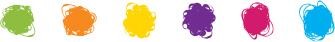 2  Limingan kunnan yksityisteiden kunnossapidon ehdot: Noudatetaan ohjetta: Limingan kunnan yksityistie käytännöt  4.1  Kunnossapidon ehdot Kunta kunnossapitää ympärivuotisesti seuraavat ehdot täyttävät yksityistiet: Tie on oltava kunnossapitokalustolla liikennöitävissä  Tien kantavuus ja leveys on riittävä kunnossapitokalustolle  Yksityistielle on perustettu tiekunta  Tiekuntaa ja yksityistietä koskevat tiedot on oltava ajan tasalla Limingan kunnassa, maanmittauslaitoksen rekisterissä ja digiroadissa. Tiekunnan tien vaikutuspiirissä on oltava vähintään kolme (3) vakituisesti asuttua kiinteistöä* ja tien pituuden on oltava vähintään 1 km.  ❖ Kiinteistöiltä maksetaan vakituisen asunnon kiinteistövero  Kiinteistöjen asukkaat ovat kirjoilla Limingan kunnassa  Vakituisen asukkaan virallinen osoite on ko. kiinteistölle  Kyseinen kiinteistö on vakituisen asukkaan ainoa asunto  Vähempikin kiinteistöjen määrä riittää, jos kunta omistaa tien vaikutuspiirissä vakituisesti asutun kiinteistön tai kiinteistöjä tai tiellä on paikkakunnan liikenteessä huomattava merkitys (tietä käytetään yleisesti läpikulkuliikenteeseen tai tien varrella on palvelulaitoksia) Asukasmäärästä riippumatta kunnan kunnossapitämäksi tieksi voidaan hyväksyä kunnan keskustan välittömässä läheisyydessä olevien taajamamaisten asutusalueiden yksityistiet, jotka ovat kokonaisuuden kannalta tarkoituksenmukaista ottaa kunnan kunnossapidettäväksi ja jotka ovat kunnossapitokalustolla liikennöitävässä kunnossa. Tonttiliittymiksi katsottavat tiet eivät kuitenkaan ole oikeutettuja kunnan kunnossapitoon.  Kunta suorittaa Limingan kunnan yksityistie käytännöt ohjeessa määritellyt kunnossapitotehtävät kuitenkin siten, että tiekunta vastaa edelleen tien kunnossapidosta kolmansille osapuolille mahdollisesti aiheutuneista vahingoista ja niiden korvaamisesta. Tiekunta ja tieosakkaat ovat velvolliset ilmoittamaan kunnalle kaikista sellaisista tievaurioista, joista voi aiheutua vaaraa liikenteelle sekä ryhtymään sellaisiin tarpeellisiin toimenpiteisiin, joilla voidaan ehkäistä liikenne vahinkojen syntyminen. Tiekunnalla säilyy edelleen yksityistielain tarkoittamat oikeudet ja velvollisuudet, joten kunnossapitosopimuksella siirtyvät kunnalle ainoastaan ne työsuoritukset, jotka Limingan kunnan yksityistie käytännöt ohjeessa (kohta 4.2) on määritelty. Kunnan kunnossapito sisältää: lumenauraus, hiekoitus, lanaus, sorastus tapauskohtaisesti tiekunnan ja kunnan yhteisellä sopimuksella ja pölyntorjunta.  Linkkejä: http://www.liminka.fi/tiedostot/Tekninen_osasto/Limingankunnanyksityistiekytnnt.pdf https://www.maanmittauslaitos.fi/lomakkeet/tiekunnan_yhteystiedot_  https://vayla.fi/avoindata/digiroad/yksityistietietojen-lisaaminen-digiroadiin Limingan kunta Liminganraitti 10C, Lakeustalo, 91900 Liminka kunta@liminka.fi www.liminka.fi 3  Liite  _____________________yksityistien Osakastiedot ja allekirjoitukset Osakastiedot, ympärivuotisesti asutut kiinteistöt  Osakas 	 	Osoite 	 	Etäisyys yksityistieltä [m] 11.__________________________________________________________ 12.__________________________________________________________ 13.__________________________________________________________ 14.__________________________________________________________ 15.__________________________________________________________ 16.__________________________________________________________ 17.__________________________________________________________ 18.__________________________________________________________ 19.__________________________________________________________ 20.__________________________________________________________ 21.__________________________________________________________ 22.__________________________________________________________ 23.__________________________________________________________ 24.__________________________________________________________ 25.__________________________________________________________ 26.__________________________________________________________ Vakituisten asuntojen kiinteistöjen edustajien allekirjoitukset ja nimenselvennykset: Limingan kunta Liminganraitti 10C, Lakeustalo, 91900 Liminka kunta@liminka.fi www.liminka.fi _______________________ ________________________ _______________________ ________________________ _______________________ ________________________ _______________________ ________________________ _______________________ ________________________ _______________________ ________________________ _______________________ ________________________ _______________________ ________________________ _______________________ ________________________ _______________________ ________________________ _______________________ ________________________ _______________________ ________________________ _______________________ ________________________ _______________________ ________________________ _______________________ ________________________ _______________________ ________________________ _______________________ ________________________ _______________________ ________________________ _______________________ ________________________ _______________________ ________________________ _______________________ ________________________ _______________________ ________________________ _______________________ ________________________ _______________________ ________________________ _______________________ ________________________ _______________________ ________________________ 